Mléko do školOd září 2014 je naše škola zapojena do projektu Mléko do škol.Jedná se o program podporující spotřebu mléka a zdravých svačinek.K tomu účelu je na škole instalován Happy snack automat, který nabízí za dotované ceny mléko a dále za běžné ceny ovesné tyčinky s ovocem a 100% lisované fresh šťávy.V České republice tento program zastřešuje Státní zemědělský a intervenční fond (SZIF), spadající pod Ministerstvo zemědělství.Dodavatelem mléka pro naši školu je společnost COME vending s.r.o.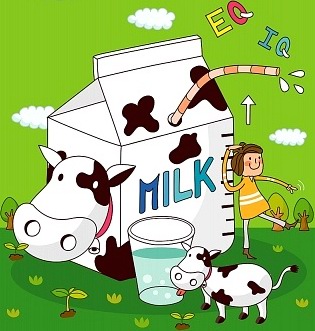 Jak vše funguje?Děti obdrží na požádání zdarma kreditku od vedoucí školní jídelny Rodič nabije kreditku libovolnou částkouKaždý žák má svůj účet, který můžete sledovat na www.happysnack.cz .Tím má rodič kontrolu nad tím, co děti v automatu kupujíKreditku lze dobít několika způsoby - převodem z běžného účtu, platba kartou na internetu, SMS Premium nebo poštovní poukázkou.Účet pro dobití karty Happysnack je vedený u Raiffeisenbank a.s.Číslo účtu:		 		5015017799/5500 Variabilní symbol: 			číslo předplacené kartyPodrobné informace na www.happysnack.czPOZOR! Každý žák má nárok na jeden dotovaný výrobek denně.